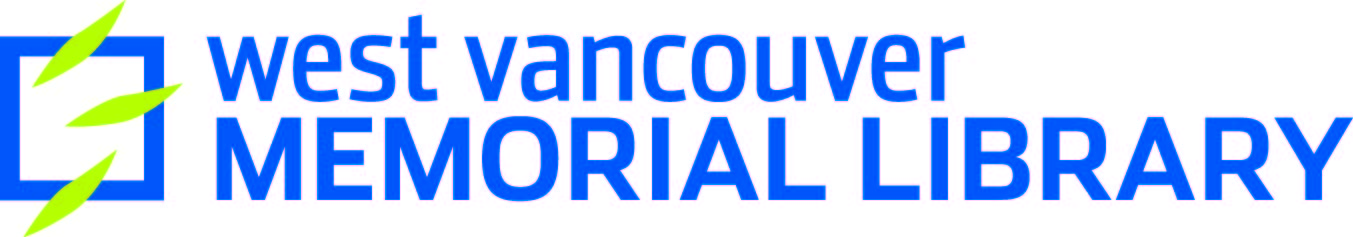 Getting Started with Listening to Podcasts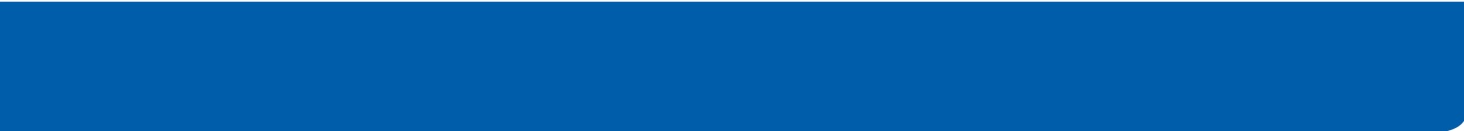 The term podcast was coined in 2004 by a journalist who combined “pod” from iPod and “cast” from “broadcast.” But podcasts can be listened to on all kinds of devices, not just iPods!A podcast is essentially internet radio on demand. It is auditory content that you can listen to whenever you choose!Podcasts are similar to radio but there are some key differences:Podcasts do not have air times. They have a release date, after which you can listen to them any time. Podcasts reach a world-wide audience since they’re available via the internet, rather than a broadcast network. Podcasts tend to be on niche, specific topics, that are also timeless because they reach a global audience:For example, CBC or any local news network would likely not have a very large audience for a radio program on the Byzantine Empire or knitting, but there are many podcasts on both of those topics!There are more than 115,000 English-language podcasts out in the world on every topic imaginable! While there is no New York Times bestseller list equivalent for podcasts, there are a few places you can go to in order to find podcasts that appeal to you. Your Podcast App If you’re listening to podcasts from your mobile device (smartphone or tablet), the app built into your device makes it easy for you to browse through by popularity, subject, and more (example taken from Apple’s podcast app):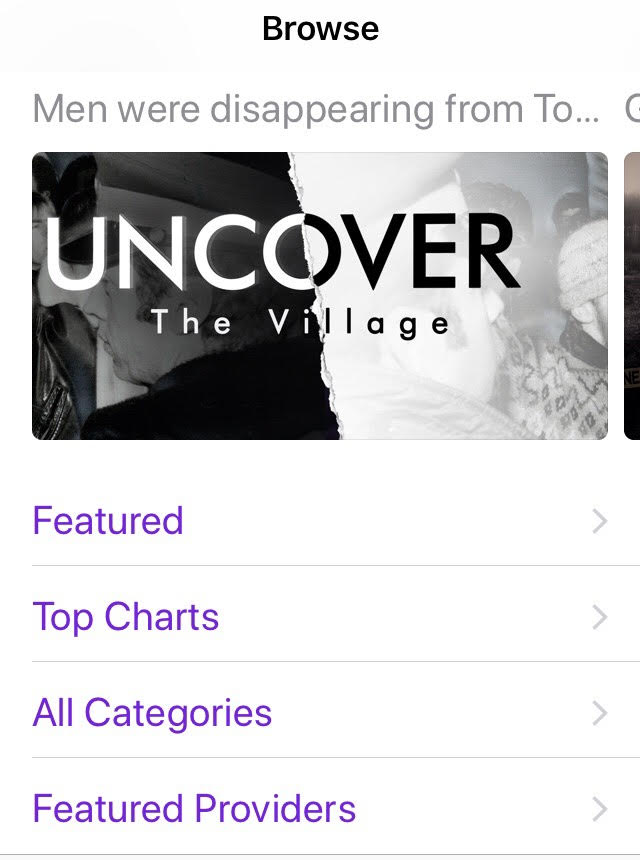 The built in app on Apple devices is just called Podcasts and the built in app on Android devices is called Google Play Music. GoogleTry some Google searches such as:New York Times best podcastsBest history podcastsBest podcasts 2020via Major Podcast NetworksNational Public Radio https://www.npr.org/programs/ Chicago’s WBEZ https://www.wbez.org/shows Gimlet Media https://www.gimletmedia.com/shows Maximum Fun https://www.maximumfun.org/ Word of MouthJust like music, books, restaurants, etc., most people find the podcasts they like by hearing about them via conversation with others.A short list of popular podcasts recommended by Library staff:This American LifeOne of the most popular podcasts of all time – each week, staff choose a theme and put together different kinds of stories on that theme.https://www.thisamericanlife.org/  The DailyProduced by the New York Times, a news podcast twenty minutes a day, five days a week, ready by 6 am. https://www.nytimes.com/column/the-daily This is ThatA Canadian fake news comedy podcast that recently ended but is still available to listen to.https://www.cbc.ca/radio/podcasts/comedy/this-is-that/ RadiolabAlso one of the most popular podcasts – Radiolab aims at making science accessible to broad audiences. https://www.wnycstudios.org/shows/radiolab/podcasts SerialSerial tells one story – a true story – over the course of a season. It went viral upon its release in 2014.https://serialpodcast.org/ Reply AllA podcast about the internet, and a favourite of the Technology staff at WVML!https://www.gimletmedia.com/reply-all Planet MoneyA podcast about “The Economy Explained.”https://www.npr.org/podcasts/510289/planet-money 99% InvisibleA podcast about all the thought that goes into the things we don’t think about.https://99percentinvisible.org/ Dan Carlin’s Hardcore HistoryA podcast centred on deep dives into specific historical events. https://www.dancarlin.com/ No Such Thing as a FishA weekly British podcast series in which writers discuss the best things they’ve found out this week. https://www.nosuchthingasafish.com/ Quirks and QuarksCanada’s award winning national science program. https://www.cbc.ca/radio/podcasts/science-and-tech/quirks-quarks/ The easiest way to listen to a podcast is to use the app that comes automatically installed on your mobile device (smartphone or tablet). Open the app on your device, and you can either search or browse for popular podcasts. When you find a podcast you like, click the Subscribe button to have it on the ready!Apple DevicesThe Apple Podcasts app comes already installed on iPhones and iPads. Android DevicesThe Google Play Music app comes already installed on Android tablets and phones.  Your ComputerIf you’re using your computer to listen to podcasts, you can use software like iTunes if you’re on a Mac, or you can go directly to the podcast’s website, no matter what kind of computer you’re using. For example, if you want to listen to the This Is That podcast, you can Google “This Is That” to get to: https://www.cbc.ca/radio/podcasts/comedy/this-is-that/ The Beginner’s Guide to Podcasts: https://www.wired.com/story/podcasts-beginners-guide/ A Beginner’s Guide to Getting Into Podcasts: https://www.nytimes.com/2019/01/28/smarter-living/podcast-recommendations-apps.html Why Do People Listen to Podcasts in 2020? https://www.listennotes.com/podcast-academy/why-do-people-listen-to-podcasts-in-2020-5/For more information contact us through LibraryConnect at 604.925.7400 or tech@westvanlibrary.ca